МИНИСТЕРСТВО ПРОСВЕЩЕНИЯ РОССИЙСКОЙ ФЕДЕРАЦИИМинистерство образования и науки Алтайского краякомитет по образованию Курьинского районаМКОУ "Колыванская СОШ"РАБОЧАЯ ПРОГРАММА
 внеурочной деятельностиШкольный театр«Калейдоскоп»                                                Составитель: Казанцева И.Н.                                       учитель начальных классовс.Казанцево		ПОЯСНИТЕЛЬНАЯ  ЗАПИСКАСовременное общество требует от человека основных базовых навыков в любой профессиональной деятельности - эмоциональная грамотность, управление вниманием, творчество и креативность, способность к самообу- чению и др. При правильно выстроенной работе основную часть из востре- бованных в будущем навыков можно развить, занимаясь театральной дея- тельностью.Одна из серьезных проблем современного школьника - эскапизм (стрем- ление отгородиться от общественной жизни) и, как его следствие, поздняя социализация.Актуальность выбора определена следующими факторами:новизна данной рабочей программы определена ФГОС НОО, ФГОС ООО, ФГОС СОО;обеспечение общекультурного развития обучающихся на основе их приобщения к базовым общечеловеческим ценностям, основам куль- турного наследия народов России и человечества;ориентация образовательного процесса на воспитание ребёнка в духе любви и уважения к культурно-историческому наследию своего наро- да, своей страны, своего города, а также доброжелательного отношения к культуре, традициям, языкам, ценностям народов России и народовмира;формированием общекультурной и гражданской идентичности обу- чающихся, обеспечивающей социальную консолидацию в условиях культурного, этнического и религиозного разнообразия российского общества;формированием Я-концепции, включающей культурную и этническую самоиндентификацию.Востребованность и актуальность данной программы внеурочной дея- тельности обусловлена требованиями современного общества к развитию и воспитанию подрастающего поколения, решением проблем адаптации обучающегося в социуме, в частности, адаптации среди сверстников и взрослых в период обучения в школе.Эмоционально-образная природа театрального искусства даёт возмож- ность применить творческую фантазию школьника. Театральное искусство, пожалуй, самое универсальное средство эстетического и нравственного вос- питания, формирующего внутренний мир обучающихся. Театр помогает за- думаться и иначе взглянуть на окружающий мир. У школьников, включен- ных в процесс театральной деятельности, постепенно формируется представ- ление об идеале личности, который служит ориентиром в развитии их само- сознания и самооценки. Важно, чтобы молодые люди понимали, что смысл жизни не только внутри себя, но и в окружающем нас мире.Содержание курса внеурочной деятельности по актёрскому мастерству и сценической речи строится на основе методики воспитания и обучения Вах- танговской школы.Порядок прохождения элементов актерской техники согласно методике Вахтанговской школы следующий:Внимание.Память.Воображение.Фантазия.Мышечная свобода.Перемена отношения (к предмету, месту действия, к партнеру).Физическое самочувствие.Предлагаемые обстоятельства.Оценка факта.Сценическое общение.В процессе занятий для создания дружественной и позитивной атмосфе- ры могут быть организованы экскурсии по городу, селу, выезды в интерес- ные исторические места. Это также поможет и культурному развитию стар- шеклассников.Программа «Школьный театр «Калейдоскоп»» представляет собой программу внеурочной деятельности обучающихся смешанной группы, составлена для обучающихся 8-15 лет.Срок реализации программы – 1 год. Данная программа рассчитана на обучение в объёме 1 часа в неделю, 34 часа в год. В каждом блоке преду- смотрен комплекс учебных и творческих заданий, выполнение которых обес- печит более глубокое освоение обучающимися учебного материала.Занятия проводятся 1 раза в неделю , продолжительность занятия – 40 минут.В группе занимаются 15 человек.Расписание на 2023-2024 учебный годПЛАНИРУЕМЫЕ РЕЗУЛЬТАТЫ ОСВОЕНИЯ КУРСА ВНЕУРОЧНОЙ ДЕЯТЕЛЬНОСТИПредметные результаты:различать произведения по жанру, делать разбор прозаического и по- этического текстов;освоить базовые основы актёрского мастерства, пластики и сценической речи через упражнения и тренинги; навыки сценического воплощения через процесс создания художественного образа;ориентироваться в сценическом пространстве;взаимодействовать на сценической площадке с партнёрами;освоить основные этапы развития театрального искусства;освоить основные исторические периоды развития русского театра.Личностные результаты:приобретение навыков сотрудничества, содержательного и бескон- фликтного участия в совместной учебной работе с другими членами коллек- тива и взрослыми;приобретение опыта общественно-полезной социально-значимой дея- тельности;развитие навыков нравственного поведения, осознанного и ответствен- ного отношения к собственным поступкам;формирование установки на безопасный, здоровый образ жизни;осознанное, уважительное и доброжелательное отношение к другому человеку, его мнению, мировоззрению, культуре, языку, вере, гражданской позиции;уважительное отношение к истории страны, ее прошлым и современ- ным достижениям;адекватная самооценка в рамках профиля деятельности.Метапредметные результаты:Регулятивные УУД:приобретение навыков самоконтроля;понимание и принятие учебной задачи, сформулированной преподава-телем;планирование своих действий на всех этапах работы;осуществление контроля, коррекции и оценки результатов своей дея- тельности, умение самостоятельно исправить недочеты и ошибки;умение самостоятельно анализировать итог сделанной работы.Познавательные УУД позволяют:стремиться к совершенствованию результатов в выбранном профиле деятельности;освоить теоретические основы актерского мастерства;освоить технику преодоления мышечных и психологических зажимов при выходе на публику;применять знания, навыки и умения, полученные на занятиях в само- стоятельной работе над ролью;освоить сведения об истории театра, особенностях театра как вида ис- кусства, видах театров, понятиях стиля и жанра в театральном искусст- ве;познакомиться с творчеством выдающихся деятелей театра (режиссеров, актеров, драматургов) и историческими фактами;освоить специальные термины, применяемые в театральном искусстве,освоить технику нанесения разных видов грима разнохарактерных пер- сонажей, приемы поведения при использовании различных костюмов;познакомиться с театральными профессиями и особенностями работы театральных цехов;расширить кругозор в области литературы, познакомиться с творчест- вом поэтов и писателей изучаемых художественных произведений;расширить кругозор в области истории, изучить эпохи произведения (быт, костюм, нормы поведения);вдумчиво работать над ролью;выражать разнообразные эмоциональные состояния.Коммуникативные УУД позволяют:организовывать учебное взаимодействие и совместную деятельность с педагогом и сверстниками;работать индивидуально и в группе, находить общее решение и разре- шать конфликты на основе согласования позиций и учета интересов;формулировать, аргументировать и отстаивать свою точку зрения;отбирать и использовать речевые средства в процессе коммуникации с другими людьми (диалог в паре, в малой группе и т. д.);освоить правила техники безопасности при работе с партнером;соблюдать нормы публичной речи, регламент в монологе и дискуссии в соответствии с коммуникативной задачей.разрешать творческие конфликты на основе учета интересов всех участ- ников школьного театра.Ценностные ориентиры содержания учебного курсаЦенность истины – это ценность научного познания как части культу- ры человечества, разума, понимания сущности бытия, мироздания.Ценность человека как разумного существа, стремящегося к позна- нию мира и самосовершенствованиюЦенность труда и творчества как естественного условия человече- ской деятельности и жизни.Ценность свободы как свободы выбора и предъявления человекомсвоих мыслей и поступков, но свободы, естественно ограниченной нормами и правилами поведения в обществе.Ценность гражданственности - осознание человеком себя как члена общества, народа, представителя страны и государства.Ценность патриотизма – одно из проявлений духовной зрелости че- ловека, выражающееся в любви к России, народу, в осознанном желаниислужить Отечеству.Ценность искусства и литературы – как способ познания красоты, гармонии, духовного мира, нравственного выбора, смысла жизни, эстетиче- ского развития человека.ФОРМЫ КОНТРОЛЯРеализация программы «Школьный театр «Калейдоскоп»» предусмат- ривает текущий контроль и итоговую аттестацию обучающихся.Текущий контроль проводится на занятиях в форме:педагогического наблюдения за выполнением специальных уп- ражнений, театральных игр, творческих заданий.показа отдельных эпизодов или сцен из спектакля;выполнения тестовых творческих заданий по разделам програм- мы;тестирования;участия в конкурсах, викторинах по пройденному материалу;самооценки обучающихся.Итоговая аттестация обучающихся проводится в конце учебного года поокончании освоения программы «Школьный театр «Калейдоскоп»» в форме творческого отчета:отрывок прозы наизусть.  Отрывки из спектакля.УЧЕБНО-ТЕМАТИЧЕСКИЙ ПЛАН. (34ч)СОДЕРЖАНИЕ КУРСА ВНЕУРОЧНОЙ ДЕЯТЕЛЬНОСТИС УКАЗАНИЕМ ФОРМ ОРГАНИЗАЦИИ И ВИДОВ ДЕЯТЕЛЬНОСТИВводное занятие.Теория. Знакомство с обучающимися. Ознакомление с режимом занятий, правилами поведения на занятиях.Инструктаж по технике безопасности на занятиях, во время посещения спек- таклей, поездок в автобусе. Знакомство с правилами противопожарной безо- пасности.Беседа: Роль и место театра в развитии цивилизации. Театр как синтетиче- ский вид искусства. Театр - искусство коллективное.Практика. Соответствующая возрасту игра на знакомство.Основы театральной культурыИстория театра.Теория. Возникновение театра. Происхождение древнегреческой драмы и те- атра. Римский театр. Отличие римского театра от древнегреческого.Средневековый европейский театр (литургическая драма, миракль, мистерия, фарс, моралите).Театр эпохи Возрождения. Гуманистическая литература. Здание театра и сцена. Итальянский театр (комедия дель арте). Испанский театр (комедии«плаща и шпаги»). Английский театр «Глобус» Шекспира. Театр французского классицизма. Корнель. Расин. Мольер.Театр эпохи Просвещения. Французский театр. Итальянский театр. Гольдони. Гоцци. Немецкий театр. Лессинг. Гете. Шиллер. Сценическое искусство.Истоки русского театра. Скоморохи - первые русские актеры-потешники.Русский театр 17-18 вв. Школьный театр в России. Придворный театрв России. Крепостной театр. Основание русского государственного профес- сионального театра. Профессиональные русские театры.Русский театр 19 века. Русский театр 20 века. Вахтангов Е.Б. и его театр.Выдающиеся актеры и режиссёры.Практика. Просмотр видеозаписей, учебных фильмов. Проектная работа.Виды театрального искусства.Теория. Драматический театр. Музыкальный театр: Опера, Балет, Мюзикл. Театр кукол. Особенности. Самые знаменитые театры мира.Практика. Просмотр видеозаписей лучших театральных постановок. Сравне- ние. Обсуждение.Театральное закулисье.Теория. Сценография. Театральные декорации и бутафория. Грим. Костюмы. Практика. Творческая мастерская.Театр и зритель.Теория. Театральный этикет. Культура восприятия и анализ спектакля. Практика. Посещение театра. Обсуждение спектакля. Написание эссе. 3.Сценическая речь.Теория. Упражнения по сценической речи выполняются по алгоритму:определение целей и условий выполнения, рекомендации;педагогический показ;просмотр упражнения;комплексный контроль и корректировка.Только в результате поэтапного индивидуального контроля (объяснил - пока- зал; посмотрел - уточнил - показал; посмотрел - сделал замечание - показал;посмотрел - показал ошибку - показал правильный вариант), можно добиться максимальной эффективности в освоении того или иного упражнения.Речевой тренинг.Теория. Осанка и свобода мышц. Дыхание. Свойства голоса. Резонаторы. За- крытое звучание. Открытое звучание. Речевая гимнастика. Полетность. Диа- пазон голоса. Развитие диапазона голоса. Артикуляционная гимнастика. Дикция. Орфоэпия. Интонация. Выразительность речи.Практика. Постановка дыхания. Артикуляционная гимнастика. Речевая гим- настика. Упражнения. Речевые тренинги. Работа над интонационной вырази- тельностью.Дыхание.Объяснить связь дыхания, длинной фразы и голосового посыла, значение ра- боты диафрагмы.Включить в работу и чередовать работу с разными голосовыми атаками.По усмотрению педагога можно включить в работу дыхательную гимнастику по методике Стрельниковой, но только как дополнение, альтернативную гимнастику и обязательно с удобным для группы темпом.Артикуляция.Артикуляцию можно использовать в любой предложенной форме. Можно построить жесткую схему сродни фитнесу и физкультуре (время/счёт).Дикция.Основная задача блока - закрепить правильно найденные звуки и научить подростков говорить внятно, а не небрежно.Возможно использования знаний по орфоэпии (например, варианты ударе- ний).Важно индивидуальное звучание, можно предложить каждому придумать свою многоговорку.Голос.Работу с голосом нужно начать только с мягкого вибрационного массажа или упражнений на полу. Также на материале стихотворений с использованием сонорный звуков.Можно использовать упражнения на посыл и словесное действие (позвать, остановить).Возможна работа с литературой или над материалом в связке с предметом«мастерство актёра».Варианты упражнений смотрите в методическом пособии-практикуме «Куль- тура и техника речи», изданном Центром науки и методологии Театрального института им. Бориса Щукина.Работа над литературно – художественным произведением.Практика. Особенности работы над стихотворным и прозаическим текстом. Выбор произведения: басня, стихотворение, отрывок из прозаического худо- жественного произведения.Ритмопластика.Пластический тренинг.Практика. Работа над освобождением мышц от зажимов. Развитие пластиче- ской выразительности. Разминка, настройка, релаксация, расслабле- ние/напряжение. Упражнения на внимание, воображение, ритм, пластику.Пластический образ персонажа.Практика. Музыка и движение. Приемы пластической выразительности. По- ходка, жесты, пластика тела.Этюдные пластические зарисовки.Варианты упражнений и рекомендации по коррекции смотрите в методиче- ском пособии- практикуме «Ритмика и сценические движения», изданном Центром науки и методологии Театрального института им. Бориса Щукина.Актерское мастерство.Элементы внутренней техники актерства (актерского мастерства)Теория. Упражнения на организацию внимания, памяти, воображения, фан- тазии, мышечной свободы, перемены отношения (к предмету, месту дейст- вия, к партнеру), физического самочувствия, предлагаемых обстоятельств, оценки факта, сценического общения.Элементы сценического действия. Бессловесные элементы действия. Словес- ные действия. Способы словесного действия. Логика действий и предлагае- мые обстоятельства. Связь словесных элементов действия с бессловесными действиями. Составные образа роли. Драматургический материал как канва для выбора логики поведения.При постановке задач стоит указывать, на развитие каких качеств и навыков направлено упражнение, обсуждать желаемые результаты. Важна осмыслен- ность подхода учеников к выполнению. Оценивание результата в этой воз- растной группе идет по самой высокой планке, как со взрослыми.Необходимо повторять столько раз, сколько потребуется, и в таком количе- стве, сколько будет необходимо для достижения практически «идеального» результата.Практика. Знакомство с правилами выполнения упражнений и игр.Актерский тренинг. Упражнения на раскрепощение и развитие актерских на- выков. Коллективные коммуникативные игры. Моделирование образа в про- цессе общения. Развитие навыка импровизации как необходимого условия правды общения на сцене.Пример. Упражнение, направленное на внимание - «Пишущая машинка».Поставить группу в полукруг либо в круг. Раздать каждому участнику букву алфавита (у одного ребенка может быть несколько букв). Проверить, знают ли все ученики, у кого какие буквы. Преподаватель произносит слово, при- думанное им заранее. Например, слово - Носорог. Преподаватель хлопает в ладоши, ему в ответ хлопает ученик, у которого была буква «Н». Затем вновь преподаватель хлопает в ладоши - ученик, у которого буква «О» хлопает ему в ответ и так далее. В конце слова хлопает вся группа. В дальнейшем упраж- нение усложняется, печатаются целые фразы в определенном ритмическом рисунке и без хлопков преподавателя.Рассмотрим, как это упражнение можно объяснить старшей возрастной груп- пе.Ребята, сейчас нам с вами предстоит напечатать слово - Носорог. Это упраж- нение направлено на развитие вашего внимания, сфокусируйтесь. Каждому я раздам букву, запомните ее.Поднимите руку у кого буква Н, О, С и так далее (педагог проверяет школь- ников). Но печатать мы будем это слово не на ваших гаджетах (обязательно использовать юмор, легкость в восприятии информации), мы будем исполь- зовать хлопки. Сначала я хлопаю, затем хлопает тот, у кого буква Н, затем вновь хлопаю я, после меня уже тот, у кого буква О и так далее. Да, запомни- те, в конце слова хлопаем все вместе - ставим точку!В дальнейшем упражнение усложняется, печатаются целые фразы в опреде- ленном ритмическом рисунке и без хлопков преподавателя (преподаватель задает определенный ритм, в котором ученикам необходимо будет напеча- тать слово).Форма подачи упражнения направлена на развитие личности. Можно запус- тить определенный принцип общения на уроках: «Интересно, а сможете ли выполнить данное упражнение за определенный временной отрезок». Любое упражнение - это проверка личностных возможностей обучающегося.Практическое освоение словесного и бессловесного действия. Упражнения и этюды. Работа над индивидуальностью.Варианты упражнений к данному разделу смотрите в методическом пособии- практикуме «Основы актёрского мастерства», изданном Центром науки и ме- тодологии Театрального института им. Бориса Щукина.Знакомство с драматургией. Работа над пьесой и спектаклем.Выбор пьесы.Теория. Выбор пьесы классиков или современных авторов с актуальными для участников проблемами и героями. Работа за столом. Чтение. Обсуждение пьесы. Анализ пьесы.Определение темы пьесы. Анализ сюжетной линии. Главные события, собы- тийный ряд. Основной конфликт. «Роман жизни героя».Анализ пьесы по событиям.Теория. Анализ пьесы по событиям. Выделение в событии линии действий. Определение мотивов поведения, целей героев. Выстраивание логической цепочки.Работа над отдельными эпизодами.Практика. Творческие пробы. Показ и обсуждение. Распределение ролей. Ра- бота над созданием образа, выразительностью и характером персонажа. Ре- петиции отдельных сцен, картин.Выразительность речи, мимики, жестов.Практика. Работа над характером персонажей. Поиск выразительных средств и приемов.Закрепление мизансцен.Практика. Репетиции. Закрепление мизансцен отдельных эпизодов.Изготовление реквизитов, декораций.Практика. Изготовление костюмов, реквизита, декораций. Выбор музыкаль- ного оформления.Прогонные и генеральные репетиции.Практика. Репетиции как творческий процесс и коллективная работа на ре- зультат с использованием всех знаний, навыков, технических средств и та- ланта.Показ спектакля.Практика. Показ полноценного спектакля на классическом или современном материале. Анализ показа спектакля (рефлексия).Итоговое занятие.Практика. Конкурс «Театральный калейдоскоп». Творческие задания по те- мам обучения. Основы театральной культуры - тест по истории театра и те- атральной терминологии. Чтецкий отрывок наизусть. Этюд на взаимодейст- вие. Отрывки из спектакля. Награждение.КАЛЕНДАРНО-ТЕМАТИЧЕСКОЕ ПЛАНИРОВАНИЕ(34 часа)ЛИТЕРАТУРА, ИНТЕРНЕТ-РЕСУРСЫ ДЛЯ ПОДГОТОВКИ ЗАНЯТИЙМетодическое пособие - практикум «Ритмика и сценические движения» http://www.htvs.ru/institute/tsentr-nauki-i-metodologiiМетодическое пособие - практикум «Культура и техника речи» http://www.htvs.ru/institute/tsentr-nauki-i-metodologiiМетодическое пособие - практикум «Основы актёрского мастерства» http://www.htvs.ru/institute/tsentr-nauki-i-metodologiiСайт «Драматешка» «Театральные шумы» http://dramateshka.ru/index.php/noiseslibraryСайт «Драматешка» «Музыка» http://dramateshka.ru/index.php/musicУТВЕРЖДЕНО
директор

Приказ № 63\1
от "29" 08 2023 г.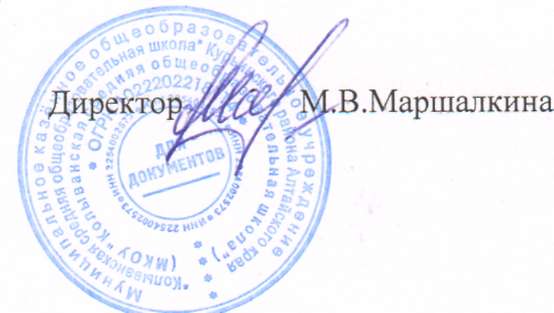 Название кружкаНаправление работыДни занятийВремя занятийРуководитель кружка«Школь- ный театр«Калейдо- скоп»»удовлетворение ин- тересов и потребно- стей обучающихся втворческом разви-пятница15.00-15.40Казанцева И.Н.тии, помощь в са- мореализации, рас- крытии и развитии способностей и та-лантов№ п/пназвание разделаколичество часовколичество часовколичество часовформы аттеста- ции/контроля по разде-лам№ п/пназвание разделавсеготеорияпракти-каформы аттеста- ции/контроля по разде-лам1Вводное занятие1-1Беседа.	Правила	поведе-ния. Инструктаж.2Основы театральной культуры835Беседа. Педагогическое наблюдение, опрос, тести- рование, творческие зада-ния.3Сценическая речь615Наблюдение, контрольные упражнения. Конкурс чте-цов.4Ритмопластика1-1Контрольные упражнения,этюдные зарисовки, этюды.5Актерское мастерство422Формы текущего, проме- жуточного контроля, педа- гогическое наблюдение,творческие задания.6Знакомство с драматургией (работа над пьесой и спектак-лем)13310Наблюдение,	самооценка, рефлексия, показ.7Итоговое занятие1-1Творческий отчётИТОГО:ИТОГО:34925№ п/пДатаНаименование тем (разделов)Характеристика основных видов деятельности обучающихсяФорма организации1.ВВОДНОЕ ЗАНЯТИЕ (1ч)ВВОДНОЕ ЗАНЯТИЕ (1ч)ВВОДНОЕ ЗАНЯТИЕ (1ч)ВВОДНОЕ ЗАНЯТИЕ (1ч)1Введение. Роль и место театра в раз- витии цивилизации.Теория. Театр - искусство коллективное. Зна- комство с обучающимися. Ознакомление с ре- жимом занятий, правилами поведения на заня- тиях, Уставом.Инструктаж по технике безопасности на заняти- ях, во время посещения спектаклей, поездок в автобусе. Знакомство с правилами противопо- жарной безопасности.Практика. Соответствующая возрасту игра на знакомство.Беседа.Правила поведения. Инструктаж.2.ОСНОВЫ ТЕАТРАЛЬНОЙ КУЛЬТУРЫ (8 ч)ОСНОВЫ ТЕАТРАЛЬНОЙ КУЛЬТУРЫ (8 ч)ОСНОВЫ ТЕАТРАЛЬНОЙ КУЛЬТУРЫ (8 ч)ОСНОВЫ ТЕАТРАЛЬНОЙ КУЛЬТУРЫ (8 ч)2Возникновение театра. Происхожде- ние древнегреческой драмы и театраТеория. Знакомство с возникновением театра.Римский театр. Отличие римского театра от древнегреческого.Беседа.Педагогическое наблюдение. Опрос.Тестирование.Творческие задания.3История театра. Средневековый евро- пейский театр. Театр эпохи Возрож- дения.Теория. Знакомство с возникновением театра. (литургическая драма, миракль, мистерия, фарс, моралите).Теория. Знакомство с возникновением театра. Гуманистическая литература. Здание театра и сцена. Итальянский театр (комедия дель арте). Испанский театр (комедии «плаща и шпаги»). Английский театр «Глобус» Шекспира.Беседа.Педагогическое наблюдение. Опрос.Тестирование.Творческие задания.4История театра. Театр французского классицизма. Корнель. Расин. Мольер..Театр эпохи Просвещения.Теория. Знакомство с возникновением театра. Теория. Знакомство с возникновением театра. Французский театр. Итальянский театр. Гольдо- ни. Гоцци. Немецкий театр. Лессинг. Гете.Шиллер. Сценическое искусство.5История театра.Истоки русского театра. История те- атра.Русский театр 17-18 вв.Теория. Знакомство с возникновением театра. Скоморохи - первые русские актеры-потешники. Теория. Знакомство с возникновением театра.Школьный театр в России. Придворный театр в России. Крепостной театр. Основание русского государственного профессионального театра.Профессиональные русские театры.5История театра.Истоки русского театра. История те- атра.Русский театр 17-18 вв.Теория. Знакомство с возникновением театра. Скоморохи - первые русские актеры-потешники. Теория. Знакомство с возникновением театра.Школьный театр в России. Придворный театр в России. Крепостной театр. Основание русского государственного профессионального театра.Профессиональные русские театры.6История театра.Русский театр 19 и 20 веков. Вахтан- гов Е.Б. и его театр.Теория. Знакомство с возникновением театра. Теория. Знакомство с возникновением театра. Выдающиеся актеры и режиссёры. Просмотр. Практика Сравнение. Обсуждение Практика. Просмотр видеозаписей, учебных фильмов.7Драматический театр. Музыкальныйтеатр: Опера, Балет, Мюзикл.Теория. История театра.8Театр кукол. Особенности. Самые знаменитые театры мира.Теория. История театраПрактика. Просмотр. Сравнение. Обсуждение. Теория. Знакомство с видами театральных деко- раций и бутафории, грима, костюмов.Практика. Мастер-класс по изготовлению теат- ральных декораций и бутафории, грима, костю- мов.9Театр и зритель. Театральный этикет. Культура восприятия и анализ спек- такля.Теория.Практика. Посещение театра. Обсуждение спектакля. Написание эссе.3.СЦЕНИЧЕСКАЯ РЕЧЬ (6 ч)СЦЕНИЧЕСКАЯ РЕЧЬ (6 ч)СЦЕНИЧЕСКАЯ РЕЧЬ (6 ч)СЦЕНИЧЕСКАЯ РЕЧЬ (6 ч)СЦЕНИЧЕСКАЯ РЕЧЬ (6 ч)10Упражнения по сценической речи по ал-горитму.Упражнения по сценической речи по ал-горитму.Теория.Педагогическое наблюдение.Контрольные упражнения.11Речевой тренинг. Осанка и свободамышц. Дыхание. Свойства голоса. Резо- наторы. Закрытое звучание. Открытое звучание. Речевая гимнастика. Полет- ность.-определение целей и условий выполнения, ре- комендации;-педагогический показ;-просмотр упражнения;-комплексный контроль и корректировка.Конкурс чтецов.12Речевой тренинг. Артикуляционная гим- настика. Дикция. Орфоэпия.-определение целей и условий выполнения, ре- комендации;-педагогический показ;-просмотр упражнения;-комплексный контроль и корректировка.Конкурс чтецов.12Речевой тренинг. Артикуляционная гим- настика. Дикция. Орфоэпия.Практика. Варианты упражнений.Практика. Постановка дыхания. Артикуляци- онная гимнастика. Речевая гимнастика. Упраж- нения.Практика. Варианты упражнений.Конкурс чтецов.13Дыхание. Связь дыхания, длинной фразы и голосового посыла, значение работыдиафрагмы. Артикуляция. Дикция.Практика. Объяснить связь дыхания, длинной фразы и голосового посыла, значение работы диафрагмы.Включить в работу и чередовать работу с раз- ными голосовыми атаками.Конкурс чтецов.13Дыхание. Связь дыхания, длинной фразы и голосового посыла, значение работыдиафрагмы. Артикуляция. Дикция.Практика. Дыхательная гимнастика как допол- нение, альтернативной гимнастике и обязатель-но с удобным для группы темпом.Конкурс чтецов.13Дыхание. Связь дыхания, длинной фразы и голосового посыла, значение работыдиафрагмы. Артикуляция. Дикция.Практика. Использование артикуляция в любой предложенной форме. Можно построить жест- кую схему сродни фитнесу и физкультуре (вре-мя/счёт).Конкурс чтецов.13Дыхание. Связь дыхания, длинной фразы и голосового посыла, значение работыдиафрагмы. Артикуляция. Дикция.Практика. Основная задача блока - закрепить правильно найденные звуки и научить подрост- ков говорить внятно, а не небрежно.Возможно использования знаний по орфоэпии (например, варианты ударений).Важно индивидуальное звучание, можно пред- ложить каждому придумать свою многоговорку.Конкурс чтецов.14Голос. Работа с голосом. Варианты уп- ражненийПрактика. Мягкий вибрационный массаж и уп- ражнения на полу, в т.ч. на материале стихотво- рений с использованием сонорный звуков.Конкурс чтецов.Практика. Использование упражнений на по-сыл и словесное действие (позвать, остановить).Практика. Работа с литературой или над мате- риалом в связке с предметом «мастерство актё- ра».Конкурс чтецов.Практика. Использование методического посо- бия «Культура и техника речи», изданном Цен- тром науки и методологии Театрального инсти-тута им. Бориса Щукина.Конкурс чтецов.15Работа над литературно-художественным произведением.Практика. Особенности работы над стихотвор- ным и прозаическим текстом. Выбор произведе-ния: басня, стихотворение, отрывок из прозаи- ческого художественного произведения.Конкурс чтецов.4.РИТМОПЛАСТИКА (1ч)РИТМОПЛАСТИКА (1ч)РИТМОПЛАСТИКА (1ч)РИТМОПЛАСТИКА (1ч)16Пластический тренинг. Пластический образ персонажа. Музыка и движение. Этюдные пластические зарисовки.Практика. Работа над освобождением мышц от зажимов. Развитие пластической выразительно- сти. Разминка, настройка, релаксация, расслаб-ление/напряжение. Упражнения на внимание, воображение, ритм, пластику.Контрольные упражнения. Этюдные зарисовки.Этюды.16Пластический тренинг. Пластический образ персонажа. Музыка и движение. Этюдные пластические зарисовки.Практика. Приемы пластической выразитель-ности. Походка, жесты, пластика тела.Контрольные упражнения. Этюдные зарисовки.Этюды.16Пластический тренинг. Пластический образ персонажа. Музыка и движение. Этюдные пластические зарисовки.Практика. Варианты упражнений и рекоменда- ции по коррекции смотрите в методическом по- собии- практикуме «Ритмика и сценическиедвижения», изданном Центром науки и методо- логии Театрального института им. Бориса Щу-кина.Контрольные упражнения. Этюдные зарисовки.Этюды.5.АКТЕРСКОЕ МАСТЕРСТВО (4 ч)АКТЕРСКОЕ МАСТЕРСТВО (4 ч)АКТЕРСКОЕ МАСТЕРСТВО (4 ч)АКТЕРСКОЕ МАСТЕРСТВО (4 ч)17Элементы внутренней техники актёра. Элементы сценического действия - бес- словесные и словесные. Их способы.Теория. Логика действий и предлагаемые об- стоятельства. Упражнения на организацию вни- мания, памяти, воображения, фантазии, мышеч- ной свободы, перемены отношения (к предмету, месту действия, к партнеру), физического само-Формы текущего, промежуточ- ного контроля.Педагогические наблюдения. Творческие задания.18Драматургический материал как канваТеория. Логика действий и предлагаемые об- стоятельства. Упражнения на организацию вни- мания, памяти, воображения, фантазии, мышеч- ной свободы, перемены отношения (к предмету, месту действия, к партнеру), физического само-Формы текущего, промежуточ- ного контроля.Педагогические наблюдения. Творческие задания.для выбора логики поведения.чувствия, предлагаемых обстоятельств, оценки факта, сценического общения.При постановке задач стоит указывать, на раз- витие каких качеств и навыков направлено уп- ражнение, обсуждать желаемые результаты.Важна осмысленность подхода учеников к вы- полнению. Оценивание результата в этой воз- растной группе идет по самой высокой планке, как со взрослыми.Необходимо повторять столько раз, сколько по- требуется, и в таком количестве, сколько будет необходимо для достижения практически «иде- ального» результата.19Актерский тренинг. Упражнения на рас- крепощение и развитие актерских навы- ков.Практика. Коллективные коммуникативные иг- ры. Знакомство с правилами выполнения уп- ражнений и игр.Пример. Упражнение, направленное на внима- ние - «Пишущая машинка».20Актерский тренинг. Развитие навыка им-провизации как необходимого условия правды общения на сцене.Практика. Коллективные коммуникативные иг- ры. Знакомство с правилами выполнения уп- ражнений и игр.Пример. Упражнение, направленное на внима- ние - «Пишущая машинка».6.ЗНАКОМСТВО С ДРАМАТУРГИЕЙ. РАБОТА НАД ПЬЕСОЙ И СПЕКТАКЛЕМ (13ч)ЗНАКОМСТВО С ДРАМАТУРГИЕЙ. РАБОТА НАД ПЬЕСОЙ И СПЕКТАКЛЕМ (13ч)ЗНАКОМСТВО С ДРАМАТУРГИЕЙ. РАБОТА НАД ПЬЕСОЙ И СПЕКТАКЛЕМ (13ч)ЗНАКОМСТВО С ДРАМАТУРГИЕЙ. РАБОТА НАД ПЬЕСОЙ И СПЕКТАКЛЕМ (13ч)21Выбор пьесы.Теория. Выбор пьесы классиков или современ- ных авторов с актуальными для участников проблемами и героями. Работа за столом. Чте-ние. Обсуждение пьесы. Анализ пьесы.Педагогическое наблюдение. Самооценка.Рефлексия. Показ.22Определение темы пьесы.Теория. Анализ сюжетной линии. Главные со- бытия, событийный ряд. Основной конфликт.«Роман жизни героя».Педагогическое наблюдение. Самооценка.Рефлексия. Показ.23Анализ пьесы по событиям.Теория. Выделение в событии линии действий. Определение мотивов поведения, целей героев.Выстраивание логической цепочки.Педагогическое наблюдение. Самооценка.Рефлексия. Показ.24Этюдные пластические зарисовки.Практика. Показ и обсуждение. Работа над соз- данием образа, выразительностью и характеромПедагогическое наблюдение. Самооценка.Рефлексия. Показ.25Работа над отдельными эпизодами. Распределение ролей.персонажа26Работа над отдельными эпизодами.Репетиции отдельных сцен, картин.персонажа27Выразительность речи, мимики, жестов.Практика. Работа над характером персонажей.Поиск выразительных средств и приемов.27Выразительность речи, мимики, жестов.Практика. Репетиции. Закрепление мизансценотдельных эпизодов.28Закрепление мизансцен.Практика. Репетиции. Закрепление мизансценотдельных эпизодов.28Закрепление мизансцен.Практика. Изготовление костюмов, реквизита,декораций. Выбор музыкального оформления.29Изготовление реквизита, декораций.Практика. Изготовление костюмов, реквизита,декораций. Выбор музыкального оформления.29Изготовление реквизита, декораций.Практика. Репетиции как творческий процесс и коллективная работа на результат с использова- нием всех знаний, навыков, технических средств и таланта.30Прогонные и генеральные репетиции.Практика. Репетиции как творческий процесс и коллективная работа на результат с использова- нием всех знаний, навыков, технических средств и таланта.31Прогонные и генеральные репетиции.Практика. Репетиции как творческий процесс и коллективная работа на результат с использова- нием всех знаний, навыков, технических средств и таланта.32Прогонные и генеральные репетиции.Практика. Репетиции как творческий процесс и коллективная работа на результат с использова- нием всех знаний, навыков, технических средств и таланта.33Показ спектакля.Практика. Показ полноценного спектакля наклассическом или современном материале. Ана- лиз показа спектакля (рефлексия).7.ИТОГОВОЕ ЗАНЯТИЕ (1ч)ИТОГОВОЕ ЗАНЯТИЕ (1ч)ИТОГОВОЕ ЗАНЯТИЕ (1ч)ИТОГОВОЕ ЗАНЯТИЕ (1ч)34Конкурс «Театральный калейдоскоп».Практика. Творческие задания по темам обуче- ния. Основы театральной культуры - тест по ис- тории театра и театральной терминологии. От- рывок прозы или стиха наизусть. Этюд на взаи- модействие. Отрывки из спектакля. Награжде-ние.Творческий отчёт.